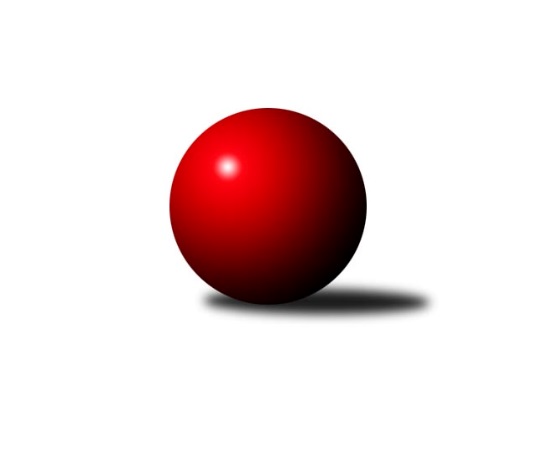 Č.6Ročník 2021/2022	12.5.2024 Krajský přebor MS 2021/2022Statistika 6. kolaTabulka družstev:		družstvo	záp	výh	rem	proh	skore	sety	průměr	body	plné	dorážka	chyby	1.	KK Jiskra Rýmařov ˝B˝	8	7	1	0	45.0 : 19.0 	(62.0 : 34.0)	2480	15	1731	749	51.6	2.	TJ Unie Hlubina ˝B˝	7	5	0	2	37.5 : 18.5 	(51.0 : 33.0)	2494	10	1726	768	41.4	3.	Kuželky Horní Benešov	8	4	1	3	34.0 : 30.0 	(48.0 : 48.0)	2504	9	1734	770	50.1	4.	KK PEPINO Bruntál	6	4	0	2	30.5 : 17.5 	(44.0 : 28.0)	2411	8	1699	712	51.7	5.	TJ Břidličná ˝A˝	6	3	0	3	27.0 : 21.0 	(43.0 : 29.0)	2449	6	1701	748	46	6.	TJ Nový Jičín ˝A˝	6	2	0	4	22.5 : 25.5 	(36.0 : 36.0)	2370	4	1675	696	57.8	7.	TJ Horní Benešov ˝C˝	6	2	0	4	19.0 : 29.0 	(28.5 : 43.5)	2489	4	1743	745	47.2	8.	TJ VOKD Poruba ˝B˝	6	2	0	4	16.0 : 32.0 	(27.0 : 45.0)	2339	4	1690	649	73.5	9.	TJ Sokol Bohumín ˝C˝	7	2	0	5	20.5 : 35.5 	(32.0 : 52.0)	2451	4	1756	695	65.9	10.	TJ Opava ˝C˝	6	1	0	5	12.0 : 36.0 	(24.5 : 47.5)	2386	2	1712	675	62Tabulka doma:		družstvo	záp	výh	rem	proh	skore	sety	průměr	body	maximum	minimum	1.	KK Jiskra Rýmařov ˝B˝	5	4	1	0	30.0 : 10.0 	(44.0 : 16.0)	2641	9	2689	2557	2.	TJ Břidličná ˝A˝	3	3	0	0	21.0 : 3.0 	(28.0 : 8.0)	2595	6	2612	2584	3.	KK PEPINO Bruntál	4	3	0	1	21.5 : 10.5 	(30.0 : 18.0)	2352	6	2404	2315	4.	TJ Unie Hlubina ˝B˝	3	2	0	1	15.0 : 9.0 	(20.0 : 16.0)	2566	4	2652	2510	5.	TJ Nový Jičín ˝A˝	3	2	0	1	14.5 : 9.5 	(20.0 : 16.0)	2391	4	2423	2348	6.	Kuželky Horní Benešov	3	2	0	1	13.0 : 11.0 	(18.0 : 18.0)	2553	4	2612	2505	7.	TJ Sokol Bohumín ˝C˝	3	2	0	1	12.5 : 11.5 	(16.5 : 19.5)	2432	4	2482	2343	8.	TJ Horní Benešov ˝C˝	2	1	0	1	9.0 : 7.0 	(14.5 : 9.5)	2547	2	2597	2497	9.	TJ VOKD Poruba ˝B˝	3	1	0	2	9.0 : 15.0 	(16.0 : 20.0)	2328	2	2355	2305	10.	TJ Opava ˝C˝	4	1	0	3	10.0 : 22.0 	(19.5 : 28.5)	2412	2	2507	2344Tabulka venku:		družstvo	záp	výh	rem	proh	skore	sety	průměr	body	maximum	minimum	1.	KK Jiskra Rýmařov ˝B˝	3	3	0	0	15.0 : 9.0 	(18.0 : 18.0)	2426	6	2578	2318	2.	TJ Unie Hlubina ˝B˝	4	3	0	1	22.5 : 9.5 	(31.0 : 17.0)	2477	6	2552	2401	3.	Kuželky Horní Benešov	5	2	1	2	21.0 : 19.0 	(30.0 : 30.0)	2510	5	2622	2338	4.	KK PEPINO Bruntál	2	1	0	1	9.0 : 7.0 	(14.0 : 10.0)	2440	2	2455	2425	5.	TJ VOKD Poruba ˝B˝	3	1	0	2	7.0 : 17.0 	(11.0 : 25.0)	2343	2	2449	2181	6.	TJ Horní Benešov ˝C˝	4	1	0	3	10.0 : 22.0 	(14.0 : 34.0)	2474	2	2571	2350	7.	TJ Opava ˝C˝	2	0	0	2	2.0 : 14.0 	(5.0 : 19.0)	2373	0	2406	2340	8.	TJ Nový Jičín ˝A˝	3	0	0	3	8.0 : 16.0 	(16.0 : 20.0)	2363	0	2458	2259	9.	TJ Břidličná ˝A˝	3	0	0	3	6.0 : 18.0 	(15.0 : 21.0)	2400	0	2552	2283	10.	TJ Sokol Bohumín ˝C˝	4	0	0	4	8.0 : 24.0 	(15.5 : 32.5)	2457	0	2522	2382Tabulka podzimní části:		družstvo	záp	výh	rem	proh	skore	sety	průměr	body	doma	venku	1.	KK Jiskra Rýmařov ˝B˝	8	7	1	0	45.0 : 19.0 	(62.0 : 34.0)	2480	15 	4 	1 	0 	3 	0 	0	2.	TJ Unie Hlubina ˝B˝	7	5	0	2	37.5 : 18.5 	(51.0 : 33.0)	2494	10 	2 	0 	1 	3 	0 	1	3.	Kuželky Horní Benešov	8	4	1	3	34.0 : 30.0 	(48.0 : 48.0)	2504	9 	2 	0 	1 	2 	1 	2	4.	KK PEPINO Bruntál	6	4	0	2	30.5 : 17.5 	(44.0 : 28.0)	2411	8 	3 	0 	1 	1 	0 	1	5.	TJ Břidličná ˝A˝	6	3	0	3	27.0 : 21.0 	(43.0 : 29.0)	2449	6 	3 	0 	0 	0 	0 	3	6.	TJ Nový Jičín ˝A˝	6	2	0	4	22.5 : 25.5 	(36.0 : 36.0)	2370	4 	2 	0 	1 	0 	0 	3	7.	TJ Horní Benešov ˝C˝	6	2	0	4	19.0 : 29.0 	(28.5 : 43.5)	2489	4 	1 	0 	1 	1 	0 	3	8.	TJ VOKD Poruba ˝B˝	6	2	0	4	16.0 : 32.0 	(27.0 : 45.0)	2339	4 	1 	0 	2 	1 	0 	2	9.	TJ Sokol Bohumín ˝C˝	7	2	0	5	20.5 : 35.5 	(32.0 : 52.0)	2451	4 	2 	0 	1 	0 	0 	4	10.	TJ Opava ˝C˝	6	1	0	5	12.0 : 36.0 	(24.5 : 47.5)	2386	2 	1 	0 	3 	0 	0 	2Tabulka jarní části:		družstvo	záp	výh	rem	proh	skore	sety	průměr	body	doma	venku	1.	TJ Unie Hlubina ˝B˝	0	0	0	0	0.0 : 0.0 	(0.0 : 0.0)	0	0 	0 	0 	0 	0 	0 	0 	2.	TJ Sokol Bohumín ˝C˝	0	0	0	0	0.0 : 0.0 	(0.0 : 0.0)	0	0 	0 	0 	0 	0 	0 	0 	3.	Kuželky Horní Benešov	0	0	0	0	0.0 : 0.0 	(0.0 : 0.0)	0	0 	0 	0 	0 	0 	0 	0 	4.	KK PEPINO Bruntál	0	0	0	0	0.0 : 0.0 	(0.0 : 0.0)	0	0 	0 	0 	0 	0 	0 	0 	5.	TJ Břidličná ˝A˝	0	0	0	0	0.0 : 0.0 	(0.0 : 0.0)	0	0 	0 	0 	0 	0 	0 	0 	6.	KK Jiskra Rýmařov ˝B˝	0	0	0	0	0.0 : 0.0 	(0.0 : 0.0)	0	0 	0 	0 	0 	0 	0 	0 	7.	TJ Opava ˝C˝	0	0	0	0	0.0 : 0.0 	(0.0 : 0.0)	0	0 	0 	0 	0 	0 	0 	0 	8.	TJ Nový Jičín ˝A˝	0	0	0	0	0.0 : 0.0 	(0.0 : 0.0)	0	0 	0 	0 	0 	0 	0 	0 	9.	TJ VOKD Poruba ˝B˝	0	0	0	0	0.0 : 0.0 	(0.0 : 0.0)	0	0 	0 	0 	0 	0 	0 	0 	10.	TJ Horní Benešov ˝C˝	0	0	0	0	0.0 : 0.0 	(0.0 : 0.0)	0	0 	0 	0 	0 	0 	0 	0 Zisk bodů pro družstvo:		jméno hráče	družstvo	body	zápasy	v %	dílčí body	sety	v %	1.	Pavel Konštacký 	KK Jiskra Rýmařov ˝B˝ 	7	/	7	(100%)	11	/	14	(79%)	2.	Michal Babinec 	TJ Unie Hlubina ˝B˝ 	7	/	7	(100%)	10	/	14	(71%)	3.	Martin Weiss 	Kuželky Horní Benešov 	6	/	7	(86%)	12.5	/	14	(89%)	4.	Petr Chodura 	TJ Unie Hlubina ˝B˝ 	6	/	7	(86%)	12	/	14	(86%)	5.	Romana Valová 	KK Jiskra Rýmařov ˝B˝ 	6	/	8	(75%)	12	/	16	(75%)	6.	Josef Pilatík 	KK Jiskra Rýmařov ˝B˝ 	6	/	8	(75%)	12	/	16	(75%)	7.	Martin Koraba 	Kuželky Horní Benešov 	6	/	8	(75%)	11	/	16	(69%)	8.	Tomáš Janalík 	KK PEPINO Bruntál 	5	/	5	(100%)	10	/	10	(100%)	9.	Zdeněk Fiury ml.	TJ Břidličná ˝A˝ 	5	/	5	(100%)	9	/	10	(90%)	10.	Miluše Rychová 	KK PEPINO Bruntál 	5	/	5	(100%)	8	/	10	(80%)	11.	Petr Hrňa 	TJ Nový Jičín ˝A˝ 	5	/	6	(83%)	10	/	12	(83%)	12.	Jaromír Martiník 	Kuželky Horní Benešov 	5	/	8	(63%)	9	/	16	(56%)	13.	František Oliva 	TJ Unie Hlubina ˝B˝ 	4.5	/	7	(64%)	10	/	14	(71%)	14.	Jiří Polášek 	KK Jiskra Rýmařov ˝B˝ 	4	/	5	(80%)	9	/	10	(90%)	15.	Barbora Bartková 	TJ Horní Benešov ˝C˝ 	4	/	6	(67%)	9	/	12	(75%)	16.	Lukáš Janalík 	KK PEPINO Bruntál 	4	/	6	(67%)	8	/	12	(67%)	17.	Zdeněk Mžik 	TJ VOKD Poruba ˝B˝ 	4	/	6	(67%)	8	/	12	(67%)	18.	Ivo Mrhal ml.	TJ Břidličná ˝A˝ 	4	/	6	(67%)	7.5	/	12	(63%)	19.	Miloslav Petrů 	TJ Horní Benešov ˝C˝ 	4	/	6	(67%)	6	/	12	(50%)	20.	Petr Vaněk 	Kuželky Horní Benešov 	4	/	7	(57%)	9	/	14	(64%)	21.	Jozef Kuzma 	TJ Sokol Bohumín ˝C˝ 	4	/	7	(57%)	7	/	14	(50%)	22.	Jan Pospěch 	TJ Nový Jičín ˝A˝ 	3.5	/	4	(88%)	6	/	8	(75%)	23.	Radek Chovanec 	TJ Nový Jičín ˝A˝ 	3.5	/	6	(58%)	4	/	12	(33%)	24.	Ladislav Štafa 	TJ Sokol Bohumín ˝C˝ 	3.5	/	7	(50%)	6.5	/	14	(46%)	25.	Jan Kořený 	TJ Opava ˝C˝ 	3	/	3	(100%)	4	/	6	(67%)	26.	Jolana Rybová 	TJ Opava ˝C˝ 	3	/	3	(100%)	4	/	6	(67%)	27.	Michal Ihnát 	KK Jiskra Rýmařov ˝B˝ 	3	/	3	(100%)	3	/	6	(50%)	28.	Ivo Mrhal 	TJ Břidličná ˝A˝ 	3	/	4	(75%)	6	/	8	(75%)	29.	Tomáš Fiury 	TJ Břidličná ˝A˝ 	3	/	5	(60%)	7.5	/	10	(75%)	30.	Vilém Berger 	TJ Břidličná ˝A˝ 	3	/	5	(60%)	6	/	10	(60%)	31.	Pavel Plaček 	TJ Sokol Bohumín ˝C˝ 	3	/	5	(60%)	5.5	/	10	(55%)	32.	Jaroslav Kecskés 	TJ Unie Hlubina ˝B˝ 	3	/	5	(60%)	5	/	10	(50%)	33.	Josef Novotný 	KK PEPINO Bruntál 	3	/	5	(60%)	5	/	10	(50%)	34.	Petr Dankovič 	TJ Horní Benešov ˝C˝ 	3	/	5	(60%)	4.5	/	10	(45%)	35.	Roman Grüner 	TJ Unie Hlubina ˝B˝ 	3	/	6	(50%)	7	/	12	(58%)	36.	Petr Lembard 	TJ Sokol Bohumín ˝C˝ 	3	/	6	(50%)	4	/	12	(33%)	37.	Jaroslav Heblák 	KK Jiskra Rýmařov ˝B˝ 	3	/	8	(38%)	7	/	16	(44%)	38.	Rostislav Bareš 	TJ VOKD Poruba ˝B˝ 	2	/	3	(67%)	5	/	6	(83%)	39.	Jan Mlčák 	KK PEPINO Bruntál 	2	/	4	(50%)	4.5	/	8	(56%)	40.	Jiří Adamus 	TJ VOKD Poruba ˝B˝ 	2	/	4	(50%)	3	/	8	(38%)	41.	Pavel Krompolc 	TJ Unie Hlubina ˝B˝ 	2	/	4	(50%)	2	/	8	(25%)	42.	Nikolas Chovanec 	TJ Nový Jičín ˝A˝ 	2	/	5	(40%)	4	/	10	(40%)	43.	Tomáš Zbořil 	TJ Horní Benešov ˝C˝ 	2	/	5	(40%)	2	/	10	(20%)	44.	Rudolf Riezner 	TJ Unie Hlubina ˝B˝ 	2	/	6	(33%)	5	/	12	(42%)	45.	Josef Veselý 	TJ Břidličná ˝A˝ 	2	/	6	(33%)	3	/	12	(25%)	46.	Petra Kysilková 	KK Jiskra Rýmařov ˝B˝ 	2	/	8	(25%)	8	/	16	(50%)	47.	Vítězslav Kadlec 	KK PEPINO Bruntál 	1.5	/	4	(38%)	2	/	8	(25%)	48.	Radek Škarka 	TJ Nový Jičín ˝A˝ 	1.5	/	5	(30%)	5	/	10	(50%)	49.	Miroslava Ševčíková 	TJ Sokol Bohumín ˝C˝ 	1	/	1	(100%)	2	/	2	(100%)	50.	Josef Tatay 	TJ Nový Jičín ˝A˝ 	1	/	1	(100%)	1	/	2	(50%)	51.	Josef Šindler 	TJ Horní Benešov ˝C˝ 	1	/	1	(100%)	1	/	2	(50%)	52.	Karel Kratochvíl 	TJ Opava ˝C˝ 	1	/	2	(50%)	3	/	4	(75%)	53.	Zdeněk Fiury st.	TJ Břidličná ˝A˝ 	1	/	2	(50%)	2	/	4	(50%)	54.	Jiří Petr 	TJ Nový Jičín ˝A˝ 	1	/	2	(50%)	2	/	4	(50%)	55.	Libor Jurečka 	TJ Nový Jičín ˝A˝ 	1	/	2	(50%)	1	/	4	(25%)	56.	Přemysl Janalík 	KK PEPINO Bruntál 	1	/	3	(33%)	3.5	/	6	(58%)	57.	Václav Bohačik 	TJ Opava ˝C˝ 	1	/	3	(33%)	3	/	6	(50%)	58.	Richard Janalík 	KK PEPINO Bruntál 	1	/	4	(25%)	3	/	8	(38%)	59.	Vladimír Sládek 	TJ Sokol Bohumín ˝C˝ 	1	/	4	(25%)	3	/	8	(38%)	60.	Miroslav Procházka 	Kuželky Horní Benešov 	1	/	4	(25%)	2	/	8	(25%)	61.	David Stareček 	TJ VOKD Poruba ˝B˝ 	1	/	4	(25%)	2	/	8	(25%)	62.	Robert Kučerka 	TJ Horní Benešov ˝C˝ 	1	/	4	(25%)	2	/	8	(25%)	63.	Renáta Smijová 	TJ Opava ˝C˝ 	1	/	5	(20%)	3	/	10	(30%)	64.	Josef Klech 	Kuželky Horní Benešov 	1	/	5	(20%)	2	/	10	(20%)	65.	Zdeněk Hebda 	TJ VOKD Poruba ˝B˝ 	1	/	5	(20%)	1	/	10	(10%)	66.	Rostislav Sabela 	TJ VOKD Poruba ˝B˝ 	1	/	6	(17%)	4	/	12	(33%)	67.	Alfréd Hermann 	TJ Sokol Bohumín ˝C˝ 	1	/	6	(17%)	3	/	12	(25%)	68.	David Schiedek 	Kuželky Horní Benešov 	1	/	6	(17%)	2.5	/	12	(21%)	69.	Josef Plšek 	TJ Opava ˝C˝ 	1	/	6	(17%)	2.5	/	12	(21%)	70.	Radim Bezruč 	TJ VOKD Poruba ˝B˝ 	1	/	6	(17%)	2	/	12	(17%)	71.	Helena Martinčáková 	TJ VOKD Poruba ˝B˝ 	0	/	1	(0%)	1	/	2	(50%)	72.	Čestmír Řepka 	TJ Břidličná ˝A˝ 	0	/	1	(0%)	1	/	2	(50%)	73.	Miroslav Petřek st.	TJ Horní Benešov ˝C˝ 	0	/	1	(0%)	1	/	2	(50%)	74.	Jana Tvrdoňová 	TJ Opava ˝C˝ 	0	/	1	(0%)	0	/	2	(0%)	75.	Pavel Švan 	KK Jiskra Rýmařov ˝B˝ 	0	/	1	(0%)	0	/	2	(0%)	76.	Martin Chalupa 	TJ Opava ˝C˝ 	0	/	1	(0%)	0	/	2	(0%)	77.	Václav Kladiva 	TJ Sokol Bohumín ˝C˝ 	0	/	1	(0%)	0	/	2	(0%)	78.	Jiří Jedlička 	Kuželky Horní Benešov 	0	/	1	(0%)	0	/	2	(0%)	79.	Jaroslav Zelinka 	TJ Břidličná ˝A˝ 	0	/	2	(0%)	1	/	4	(25%)	80.	Eva Zdražilová 	TJ Horní Benešov ˝C˝ 	0	/	2	(0%)	0	/	4	(0%)	81.	Adam Hlásný 	TJ Nový Jičín ˝A˝ 	0	/	2	(0%)	0	/	4	(0%)	82.	Jana Martiníková 	Kuželky Horní Benešov 	0	/	2	(0%)	0	/	4	(0%)	83.	Ján Pelikán 	TJ Nový Jičín ˝A˝ 	0	/	3	(0%)	3	/	6	(50%)	84.	Vladimír Kozák 	TJ Opava ˝C˝ 	0	/	3	(0%)	1.5	/	6	(25%)	85.	Karel Vágner 	TJ Opava ˝C˝ 	0	/	4	(0%)	1	/	8	(13%)	86.	Zdeněk Štohanzl 	TJ Opava ˝C˝ 	0	/	5	(0%)	2.5	/	10	(25%)	87.	Jan Stuś 	TJ Sokol Bohumín ˝C˝ 	0	/	5	(0%)	1	/	10	(10%)	88.	Zdeňka Habartová 	TJ Horní Benešov ˝C˝ 	0	/	6	(0%)	3	/	12	(25%)Průměry na kuželnách:		kuželna	průměr	plné	dorážka	chyby	výkon na hráče	1.	TJ Unie Hlubina, 1-2	2563	1747	816	38.8	(427.3)	2.	KK Jiskra Rýmařov, 1-4	2561	1799	761	58.1	(426.9)	3.	 Horní Benešov, 1-4	2516	1766	750	54.3	(419.4)	4.	TJ Kovohutě Břidličná, 1-2	2494	1750	744	51.2	(415.7)	5.	TJ Opava, 1-4	2450	1728	722	56.4	(408.4)	6.	TJ Sokol Bohumín, 1-4	2433	1719	713	58.7	(405.5)	7.	TJ Nový Jičín, 1-2	2386	1671	715	48.7	(397.8)	8.	TJ VOKD Poruba, 1-4	2358	1675	683	63.7	(393.1)	9.	KK Pepino Bruntál, 1-2	2306	1635	670	57.8	(384.3)Nejlepší výkony na kuželnách:TJ Unie Hlubina, 1-2TJ Unie Hlubina ˝B˝	2652	2. kolo	Petr Chodura 	TJ Unie Hlubina ˝B˝	510	2. koloTJ Břidličná ˝A˝	2552	2. kolo	Ivo Mrhal 	TJ Břidličná ˝A˝	457	2. koloTJ Unie Hlubina ˝B˝	2537	5. kolo	Ivo Mrhal ml.	TJ Břidličná ˝A˝	454	2. koloTJ Horní Benešov ˝C˝	2513	5. kolo	Michal Babinec 	TJ Unie Hlubina ˝B˝	447	5. kolo		. kolo	Jaroslav Kecskés 	TJ Unie Hlubina ˝B˝	444	2. kolo		. kolo	Rudolf Riezner 	TJ Unie Hlubina ˝B˝	441	2. kolo		. kolo	Miloslav Petrů 	TJ Horní Benešov ˝C˝	441	5. kolo		. kolo	Tomáš Zbořil 	TJ Horní Benešov ˝C˝	440	5. kolo		. kolo	Petr Chodura 	TJ Unie Hlubina ˝B˝	431	5. kolo		. kolo	Čestmír Řepka 	TJ Břidličná ˝A˝	430	2. koloKK Jiskra Rýmařov, 1-4KK Jiskra Rýmařov ˝B˝	2689	5. kolo	Josef Pilatík 	KK Jiskra Rýmařov ˝B˝	490	5. koloKK Jiskra Rýmařov ˝B˝	2685	6. kolo	Romana Valová 	KK Jiskra Rýmařov ˝B˝	488	1. koloKK Jiskra Rýmařov ˝B˝	2662	1. kolo	Romana Valová 	KK Jiskra Rýmařov ˝B˝	471	6. koloTJ Horní Benešov ˝C˝	2571	1. kolo	Josef Pilatík 	KK Jiskra Rýmařov ˝B˝	468	1. koloKK Jiskra Rýmařov ˝B˝	2557	3. kolo	Barbora Bartková 	TJ Horní Benešov ˝C˝	467	1. koloTJ Sokol Bohumín ˝C˝	2522	6. kolo	Pavel Plaček 	TJ Sokol Bohumín ˝C˝	463	6. koloTJ Opava ˝C˝	2406	3. kolo	Jaroslav Heblák 	KK Jiskra Rýmařov ˝B˝	463	5. koloTJ VOKD Poruba ˝B˝	2398	5. kolo	Miloslav Petrů 	TJ Horní Benešov ˝C˝	460	1. kolo		. kolo	Jozef Kuzma 	TJ Sokol Bohumín ˝C˝	460	6. kolo		. kolo	Petra Kysilková 	KK Jiskra Rýmařov ˝B˝	457	6. kolo Horní Benešov, 1-4Kuželky Horní Benešov	2598	4. kolo	Barbora Bartková 	TJ Horní Benešov ˝C˝	466	4. koloTJ Horní Benešov ˝C˝	2597	4. kolo	Petr Vaněk 	Kuželky Horní Benešov	465	4. koloTJ Unie Hlubina ˝B˝	2552	3. kolo	Martin Koraba 	Kuželky Horní Benešov	461	5. koloKuželky Horní Benešov	2542	5. kolo	Martin Weiss 	Kuželky Horní Benešov	460	3. koloKuželky Horní Benešov	2505	3. kolo	Petr Hrňa 	TJ Nový Jičín ˝A˝	458	5. koloTJ Horní Benešov ˝C˝	2497	2. kolo	Miloslav Petrů 	TJ Horní Benešov ˝C˝	457	4. koloTJ Nový Jičín ˝A˝	2458	5. kolo	František Oliva 	TJ Unie Hlubina ˝B˝	455	3. koloTJ Sokol Bohumín ˝C˝	2382	2. kolo	Miloslav Petrů 	TJ Horní Benešov ˝C˝	448	2. kolo		. kolo	Martin Koraba 	Kuželky Horní Benešov	447	4. kolo		. kolo	Jozef Kuzma 	TJ Sokol Bohumín ˝C˝	444	2. koloTJ Kovohutě Břidličná, 1-2TJ Břidličná ˝A˝	2612	1. kolo	Zdeněk Fiury ml.	TJ Břidličná ˝A˝	478	3. koloTJ Břidličná ˝A˝	2589	5. kolo	Zdeněk Fiury ml.	TJ Břidličná ˝A˝	469	1. koloTJ Břidličná ˝A˝	2584	3. kolo	Zdeněk Fiury ml.	TJ Břidličná ˝A˝	446	5. koloTJ Horní Benešov ˝C˝	2462	3. kolo	Tomáš Fiury 	TJ Břidličná ˝A˝	444	1. koloKuželky Horní Benešov	2379	1. kolo	Martin Weiss 	Kuželky Horní Benešov	444	1. koloTJ Opava ˝C˝	2340	5. kolo	Ivo Mrhal 	TJ Břidličná ˝A˝	443	1. kolo		. kolo	Ivo Mrhal ml.	TJ Břidličná ˝A˝	439	5. kolo		. kolo	Ivo Mrhal 	TJ Břidličná ˝A˝	438	5. kolo		. kolo	Zdeněk Štohanzl 	TJ Opava ˝C˝	433	5. kolo		. kolo	Vilém Berger 	TJ Břidličná ˝A˝	430	5. koloTJ Opava, 1-4Kuželky Horní Benešov	2622	6. kolo	Petr Vaněk 	Kuželky Horní Benešov	471	6. koloTJ Opava ˝C˝	2507	4. kolo	Václav Bohačik 	TJ Opava ˝C˝	458	4. koloTJ Sokol Bohumín ˝C˝	2458	4. kolo	Karel Kratochvíl 	TJ Opava ˝C˝	448	4. koloTJ VOKD Poruba ˝B˝	2449	1. kolo	Jan Kořený 	TJ Opava ˝C˝	445	1. koloKK PEPINO Bruntál	2425	2. kolo	Alfréd Hermann 	TJ Sokol Bohumín ˝C˝	443	4. koloTJ Opava ˝C˝	2415	1. kolo	Lukáš Janalík 	KK PEPINO Bruntál	434	2. koloTJ Opava ˝C˝	2383	6. kolo	Martin Weiss 	Kuželky Horní Benešov	434	6. koloTJ Opava ˝C˝	2344	2. kolo	Jaromír Martiník 	Kuželky Horní Benešov	433	6. kolo		. kolo	Martin Koraba 	Kuželky Horní Benešov	432	6. kolo		. kolo	David Stareček 	TJ VOKD Poruba ˝B˝	429	1. koloTJ Sokol Bohumín, 1-4TJ Sokol Bohumín ˝C˝	2482	3. kolo	Jozef Kuzma 	TJ Sokol Bohumín ˝C˝	471	5. koloTJ Unie Hlubina ˝B˝	2474	1. kolo	Miluše Rychová 	KK PEPINO Bruntál	457	5. koloTJ Sokol Bohumín ˝C˝	2471	5. kolo	František Oliva 	TJ Unie Hlubina ˝B˝	450	1. koloKK PEPINO Bruntál	2455	5. kolo	Jozef Kuzma 	TJ Sokol Bohumín ˝C˝	447	1. koloTJ Nový Jičín ˝A˝	2373	3. kolo	Pavel Plaček 	TJ Sokol Bohumín ˝C˝	447	3. koloTJ Sokol Bohumín ˝C˝	2343	1. kolo	Jaroslav Kecskés 	TJ Unie Hlubina ˝B˝	436	1. kolo		. kolo	Radek Škarka 	TJ Nový Jičín ˝A˝	433	3. kolo		. kolo	Petr Hrňa 	TJ Nový Jičín ˝A˝	430	3. kolo		. kolo	Lukáš Janalík 	KK PEPINO Bruntál	424	5. kolo		. kolo	Jan Mlčák 	KK PEPINO Bruntál	424	5. koloTJ Nový Jičín, 1-2TJ Nový Jičín ˝A˝	2423	6. kolo	Jan Pospěch 	TJ Nový Jičín ˝A˝	435	4. koloTJ Unie Hlubina ˝B˝	2401	6. kolo	Josef Pilatík 	KK Jiskra Rýmařov ˝B˝	426	2. koloTJ Nový Jičín ˝A˝	2401	4. kolo	Petr Hrňa 	TJ Nový Jičín ˝A˝	425	6. koloKK Jiskra Rýmařov ˝B˝	2381	2. kolo	Petr Chodura 	TJ Unie Hlubina ˝B˝	423	6. koloTJ Břidličná ˝A˝	2366	4. kolo	Petr Hrňa 	TJ Nový Jičín ˝A˝	420	4. koloTJ Nový Jičín ˝A˝	2348	2. kolo	Tomáš Fiury 	TJ Břidličná ˝A˝	419	4. kolo		. kolo	Petr Hrňa 	TJ Nový Jičín ˝A˝	418	2. kolo		. kolo	Josef Veselý 	TJ Břidličná ˝A˝	411	4. kolo		. kolo	Jan Pospěch 	TJ Nový Jičín ˝A˝	411	2. kolo		. kolo	Nikolas Chovanec 	TJ Nový Jičín ˝A˝	410	6. koloTJ VOKD Poruba, 1-4TJ Unie Hlubina ˝B˝	2479	4. kolo	František Oliva 	TJ Unie Hlubina ˝B˝	446	4. koloTJ VOKD Poruba ˝B˝	2355	2. kolo	Jaromír Martiník 	Kuželky Horní Benešov	444	2. koloTJ Horní Benešov ˝C˝	2350	6. kolo	Barbora Bartková 	TJ Horní Benešov ˝C˝	426	6. koloKuželky Horní Benešov	2338	2. kolo	Roman Grüner 	TJ Unie Hlubina ˝B˝	425	4. koloTJ VOKD Poruba ˝B˝	2324	4. kolo	Martin Weiss 	Kuželky Horní Benešov	424	2. koloTJ VOKD Poruba ˝B˝	2305	6. kolo	Martin Koraba 	Kuželky Horní Benešov	420	2. kolo		. kolo	Radim Bezruč 	TJ VOKD Poruba ˝B˝	418	2. kolo		. kolo	Petr Chodura 	TJ Unie Hlubina ˝B˝	414	4. kolo		. kolo	Michal Babinec 	TJ Unie Hlubina ˝B˝	411	4. kolo		. kolo	Zdeněk Hebda 	TJ VOKD Poruba ˝B˝	409	2. koloKK Pepino Bruntál, 1-2KK PEPINO Bruntál	2404	3. kolo	Lukáš Janalík 	KK PEPINO Bruntál	440	3. koloKK PEPINO Bruntál	2372	6. kolo	Tomáš Janalík 	KK PEPINO Bruntál	428	1. koloKK Jiskra Rýmařov ˝B˝	2318	4. kolo	Tomáš Janalík 	KK PEPINO Bruntál	425	4. koloKK PEPINO Bruntál	2316	1. kolo	Tomáš Janalík 	KK PEPINO Bruntál	424	6. koloKK PEPINO Bruntál	2315	4. kolo	Tomáš Janalík 	KK PEPINO Bruntál	422	3. koloTJ Břidličná ˝A˝	2283	6. kolo	Lukáš Janalík 	KK PEPINO Bruntál	420	6. koloTJ Nový Jičín ˝A˝	2259	1. kolo	Nikolas Chovanec 	TJ Nový Jičín ˝A˝	418	1. koloTJ VOKD Poruba ˝B˝	2181	3. kolo	Miluše Rychová 	KK PEPINO Bruntál	416	4. kolo		. kolo	Lukáš Janalík 	KK PEPINO Bruntál	416	1. kolo		. kolo	Josef Novotný 	KK PEPINO Bruntál	414	6. koloČetnost výsledků:	8.0 : 0.0	1x	7.0 : 1.0	4x	6.0 : 2.0	8x	5.5 : 2.5	3x	5.0 : 3.0	4x	3.0 : 5.0	5x	2.0 : 6.0	2x	1.0 : 7.0	2x	0.0 : 8.0	1x